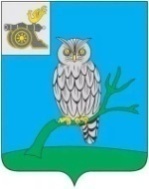 АДМИНИСТРАЦИЯ МУНИЦИПАЛЬНОГО ОБРАЗОВАНИЯ«СЫЧЕВСКИЙ РАЙОН»  СМОЛЕНСКОЙ ОБЛАСТИ П О С Т А Н О В Л Е Н И Еот  24 ноября 2023 года  № 686О внесении изменений                                  в муниципальную программу «Местное самоуправление в муниципальном образовании «Сычевский район» Смоленской области»В соответствии с Порядком принятия решений о разработке муниципальных программ, их формирования и реализации, утвержденным постановлением Администрации муниципального образования                         «Сычевский район» Смоленской области от 14.09.2022 года №532,   Администрация муниципального образования «Сычевский район»                Смоленской области п о с т а н о в л я е т:1. Внести в муниципальную программу «Местное самоуправление                          в муниципальном образовании «Сычевский район» Смоленской области», утвержденную постановлением Администрации муниципального образования «Сычевский район» Смоленской области  от 07.11.2013 года № 528 (в редакции постановлений Администрации муниципального образования «Сычевский район» Смоленской области от 27.10.2014 года № 454, от 11.03.2015 года                    № 115,  от 15.12.2015 года № 428, от 24.02.2016 года № 91, от 09.11.2016 года № 499, от 26.10.2017 года № 556, от 16.03.2018 года № 128, от 15.11.2018 года № 503, от 21.12.2018 года № 584, от 01.10.2019 года № 474, от 13.12.2019 года № 634, от 02.11.2020 года № 571, от 16.12.2021 года № 699, от 24.10.2022 года № 629), изменения, изложив ее в новой редакции согласно приложению.2. Настоящее постановление подлежит размещению на официальном сайте Администрации муниципального образования «Сычевский район» Смоленской области в информационно-телекоммуникационной сети «Интернет».3. Настоящее постановление вступает в силу после официального обнародования.Глава муниципального образования«Сычевский район» Смоленской области                                        Т.П. ВасильеваУТВЕРЖДЕНАпостановлением Администрации муниципального образования «Сычевский район»Смоленской областиот  07.11.2013 года №528                     (в редакции постановлений Администрации муниципального образования «Сычевский район» Смоленской области от 27.10.2014 года № 454,     от 11.03.2015 года № 115,   от 15.12.2015 года № 428,  от 24.02.2016 года № 91, от 09.11.2016 года № 499, от 26.10.2017 года № 556, от 16.03.2018 года № 128,от 15.11.2018 года № 503,от 21.12.2018 года № 584, от 01.10.2019 года  № 474,от 13.12.2019 года № 634, от 02.11.2020 года № 571,от 16.12.2021 года № 699,от 24.10.2022 года № 629,от 24.11.2023 года № 686)МУНИЦИПАЛЬНАЯ программа «Местное самоуправление в муниципальном образовании «Сычевский район» Смоленской области» г. Сычевка Смоленской областиРаздел 1. Стратегические приоритеты в сфере реализации муниципальной программы.Актуальность разработки муниципальной программы «Местное самоуправление  в муниципальном образовании «Сычевский район» Смоленской области»  обусловлена необходимостью эффективного функционирования органов местного самоуправления муниципального образования «Сычевский район» Смоленской области.Программа рассматривает вопросы развития кадрового потенциала работников местного самоуправления и архивного дела на территории муниципального образования «Сычевский район» Смоленской области. Цели муниципальной программы:- повышение профессионализма  муниципальных служащих, - создание условий для проведения эффективной кадровой политики в органах местного самоуправления, повышения результативности деятельности муниципальных служащих,  привлечения на муниципальную службу молодых специалистов,- совершенствование архивного дела в муниципальном образовании «Сычевский район» Смоленской области (приобретение профессиональных приборов для измерения температуры и влажности воздуха, архивных коробок для картонирования архивных дел, стеллажей, оборудования для предоставления информации пользователям).Основные мероприятия муниципальной программы направлены на создание организационных, информационных и финансовых условий для развития местного самоуправления на территории муниципального образования  «Сычевский район» Смоленской области.Ожидаемые конечные результаты реализации муниципальной программы:- обеспечение высококвалифицированными кадрами органов местного самоуправления муниципального образования «Сычевский район» Смоленской области.- повышение профессионального уровня работников органов местного самоуправления муниципального образования «Сычевский район» Смоленской области,- улучшение оснащенности муниципального архива современным оборудованием и программным обеспечением.  Объемы финансирования муниципальной программы подлежат ежегодному уточнению исходя из реальных возможностей бюджетов всех уровней.Меры государственного регулирования при реализации муниципальной программы не применяются.Раздел 2. ПАСПОРТ МУНИЦИПАЛЬНОЙ ПРОГРАММЫПаспорт муниципальной программы«Местное самоуправление в муниципальном образовании «Сычевский район» Смоленской области»1. ОСНОВНЫЕ ПОЛОЖЕНИЯ2. ПОКАЗАТЕЛИ МУНИЦИПАЛЬНОЙ ПРОГРАММЫ3. СТРУКТУРА МУНИЦИПАЛЬНОЙ ПРОГРАММЫ4. ФИНАНСОВОЕ ОБЕСПЕЧЕНИЕ МУНИЦИПАЛЬНОЙ ПРОГРАММЫПриложениек паспорту муниципальной программы  «Местное самоуправление   в муниципальном образовании «Сычевский район» Смоленской области»  СВЕДЕНИЯО ПОКАЗАТЕЛЯХ МУНИЦИПАЛЬНОЙ ПРОГРАММЫРаздел 3. СВЕДЕНИЯ О РЕГИОНАЛЬНОМ ПРОЕКТЕМероприятия, связанные с реализацией региональных проектов, в муниципальной программе «Местное самоуправление в муниципальном образовании «Сычевский район» Смоленской области» отсутствуют.Раздел 4. ПАСПОРТ КОМПЛЕКСА ПРОЦЕССНЫХ МЕРОПРИЯТИЙПаспорткомплекса процессных мероприятий «Развитие муниципальной службы               в муниципальном образовании «Сычевский район» Смоленской области»1. ОБЩИЕ ПОЛОЖЕНИЯ2. ПОКАЗАТЕЛИ РЕАЛИЗАЦИИ КОМПЛЕКСА ПРОЦЕССНЫХ МЕРОПРИЯТИЙПаспорткомплекса процессных мероприятий «Развитие архивного дела в муниципальном образовании «Сычевский район» Смоленской области»1. ОБЩИЕ ПОЛОЖЕНИЯ2. ПОКАЗАТЕЛИ РЕАЛИЗАЦИИ КОМПЛЕКСА ПРОЦЕССНЫХ МЕРОПРИЯТИЙПаспорткомплекса процессных мероприятий «Обеспечение организационных условий для реализации муниципальной программы»1. ОБЩИЕ ПОЛОЖЕНИЯ2. ПОКАЗАТЕЛИ РЕАЛИЗАЦИИ КОМПЛЕКСА ПРОЦЕССНЫХ МЕРОПРИЯТИЙРаздел 5. Применение мер государственного и муниципального регулирования в части налоговых льгот, освобождений и иных преференций по налогам и сборам в сфере реализации муниципальной программы.Меры государственного и муниципального регулирования в части налоговых льгот, освобождений и иных преференций по налогам и сборам в рамках реализации муниципальной программы не предусмотрены.Раздел 6.  СВЕДЕНИЯо финансировании структурных элементов
муниципальной программы «Местное самоуправление в муниципальном образовании «Сычевский район» Смоленской области»Ответственный исполнитель  муниципальной программыМ.В.Зенченко - заместитель Главы муниципального образования – управляющий делами Администрации муниципального образования «Сычевский район» Смоленской области Период (этапы) реализации муниципальной программыI этап: 2018 – 2022 годы;          II этап: 2023 - 2025 годыЦели муниципальной программыПовышение эффективности деятельности органов местного самоуправления муниципального образования «Сычевский район» Смоленской областиОбъемы финансового обеспечения муниципальной программы (по плановым периодам и годам реализации)Общий объем финансирования программы составляет: 297743,364 тыс.рублей, в том числе: 2018 - 2022 годы - 119770,764 тыс. рублей, 2023 - 2025 годы –   80188,3 тыс. рублей, из них:2023 год – 30876,0 тыс.руб.,2024 год – 35721,8 тыс.руб.,2025 год – 31186,5 тыс.руб.Источник финансирования муниципальной программы - бюджет муниципального образования «Сычевский район» Смоленской областиНаименование показателя, единица измеренияБазовое значение показателяПланируемое значение показателя по годам (этапам) реализацииПланируемое значение показателя по годам (этапам) реализацииПланируемое значение показателя по годам (этапам) реализацииНаименование показателя, единица измерения2022 год2023 год2024 год2025 годКадровый потенциал, обеспечивающий эффективное функционирование и развитие местного самоуправления в муниципальном образовании «Сычевский район» Смоленской области, чел.791012Доля оснащения архива современным профессиональным оборудованием, %60656770№№ п/пЗадачи структурного элементаКраткое описание ожидаемых эффектов от реализации задачи структурного элементаСвязь с показателямиСвязь с показателями1Комплекс процессных мероприятий «Развитие муниципальной службы в муниципальном образовании «Сычевский район» Смоленской области» Комплекс процессных мероприятий «Развитие муниципальной службы в муниципальном образовании «Сычевский район» Смоленской области» Комплекс процессных мероприятий «Развитие муниципальной службы в муниципальном образовании «Сычевский район» Смоленской области» Комплекс процессных мероприятий «Развитие муниципальной службы в муниципальном образовании «Сычевский район» Смоленской области» М.В.Матвеева, главный специалист Администрации муниципального образования «Сычевский район» Смоленской области ---11.1.Повышение квалификацииработников органов местного самоуправления Рост числа работников органов местного самоуправления, прошедших повышение квалификации или переподготовкуРост числа работников органов местного самоуправления, прошедших повышение квалификации или переподготовкуКадровый потенциал, обеспечивающий эффективное функционирование и развитие местного самоуправления в муниципальном образовании «Сычевский район» Смоленской области11.2.Обучение в высших учебных заведениях по заочной форме работников органов местного самоуправления Рост числа работников органов местного самоуправления, имеющих высшее профессиональное образование Рост числа работников органов местного самоуправления, имеющих высшее профессиональное образование Кадровый потенциал, обеспечивающий эффективное функционирование и развитие местного самоуправления в муниципальном образовании «Сычевский район» Смоленской области2Комплекс процессных мероприятий «Развитие архивного дела в муниципальном образовании «Сычевский район» Смоленской области» Комплекс процессных мероприятий «Развитие архивного дела в муниципальном образовании «Сычевский район» Смоленской области» Комплекс процессных мероприятий «Развитие архивного дела в муниципальном образовании «Сычевский район» Смоленской области» Комплекс процессных мероприятий «Развитие архивного дела в муниципальном образовании «Сычевский район» Смоленской области» И.И.Семенова, начальник архивного отдела Администрации муниципального образования «Сычевский район» Смоленской области2.1.Реализация мероприятий по организации хранения архивных документов Увеличение доли архивных документов, хранящихся в нормативных условияхУвеличение доли архивных документов, хранящихся в нормативных условиях Доля оснащения архива современным профессиональным оборудованием2.1.Реализация мероприятий по организации хранения архивных документов Увеличение доли закартонированных дел от общего количества дел, хранящихся в архивеУвеличение доли закартонированных дел от общего количества дел, хранящихся в архиве Доля оснащения архива современным профессиональным оборудованием2.1.Реализация мероприятий по организации хранения архивных документов Увеличение доли оснащения архива современными техническими средствамиУвеличение доли оснащения архива современными техническими средствами Доля оснащения архива современным профессиональным оборудованием2.1.Реализация мероприятий по организации хранения архивных документов Увеличение доли оснащения архива новыми стеллажамиУвеличение доли оснащения архива новыми стеллажами Доля оснащения архива современным профессиональным оборудованием     3Комплекс процессных мероприятий «Обеспечение организационных условий для реализации муниципальной программы» Комплекс процессных мероприятий «Обеспечение организационных условий для реализации муниципальной программы» Комплекс процессных мероприятий «Обеспечение организационных условий для реализации муниципальной программы» Комплекс процессных мероприятий «Обеспечение организационных условий для реализации муниципальной программы» М.В.Зенченко - заместитель Главы муниципального образования – управляющий делами Администрации муниципального образования «Сычевский район» Смоленской области   3.1Обеспечение функций органов местного самоуправления Обеспечение организационных, информационных, научно-методических условий для реализации муниципальной программыОбеспечение организационных, информационных, научно-методических условий для реализации муниципальной программы1. Кадровый потенциал, обеспечивающий эффективное функционирование и развитие местного самоуправления в муниципальном образовании «Сычевский район» Смоленской области.2. Доля оснащения архива современным профессиональным оборудованием  Наименование муниципальной программы / источник финансового обеспеченияВсегоОбъем финансового обеспечения по годам (этапам) реализации, тыс.рублейОбъем финансового обеспечения по годам (этапам) реализации, тыс.рублейОбъем финансового обеспечения по годам (этапам) реализации, тыс.рублейНаименование муниципальной программы / источник финансового обеспеченияВсего2023 год2024 год2025 годМуниципальная программа «Местное самоуправление в муниципальном образовании «Сычевский район» Смоленской области»  97784,330876,035721,831186,5Бюджет муниципального образования «Сычевский район» Смоленской области 97784,330876,035721,831186,5№ п/пНаименование показателяМетодика расчета показателя или источник получения информации о значении показателя (наименование формы статистического наблюдения, реквизиты документа об утверждении методики и т.д.)1Кадровый потенциал, обеспечивающий эффективное функционирование и развитие местного самоуправления в муниципальном образовании «Сычевский район» Смоленской области, чел.Распоряжение Администрации муниципального образования «Сычевский район» Смоленской области от  21.10.2022г. №  388-р «Об утверждении методики расчета показателей муниципальной программы «Местное самоуправление в муниципальном образовании «Сычевский район» Смоленской области»2Доля оснащения архива современным  профессиональным оборудованием, %Распоряжение Администрации муниципального образования «Сычевский район» Смоленской области от 21.10.2022г.  №  388-р «Об утверждении методики расчета показателей муниципальной программы «Местное самоуправление в муниципальном образовании «Сычевский район» Смоленской области»Ответственные за выполнение комплекса мероприятийМ.В.Матвеева, главный специалист Администрации муниципального образования «Сычевский район» Смоленской области  Связь с муниципальной программойМуниципальная программа «Местное самоуправление   в муниципальном образовании «Сычевский район» Смоленской областиНаименование показателя реализации, единица измеренияБазовое значение показателя реализацииПланируемое значение показателя реализации на очередной финансовый год и плановый период (по этапам реализации)Планируемое значение показателя реализации на очередной финансовый год и плановый период (по этапам реализации)Планируемое значение показателя реализации на очередной финансовый год и плановый период (по этапам реализации)Наименование показателя реализации, единица измерения2022 год2023 год2024 год2025 годКоличество работников органов местного самоуправления, прошедших повышение квалификации, чел.6679Количество работников органов местного самоуправления, получивших высшее образование, чел.1122Ответственные за выполнение комплекса мероприятийИ.И.Семенова, начальник архивного отдела Администрации муниципального образования «Сычевский район» Смоленской областиСвязь с муниципальной программойМуниципальная программа «Местное самоуправление   в муниципальном образовании «Сычевский район» Смоленской областиНаименование показателя реализации, единица измеренияБазовое значение показателя реализацииПланируемое значение показателя реализации на очередной финансовый год и плановый период (по этапам реализации)Планируемое значение показателя реализации на очередной финансовый год и плановый период (по этапам реализации)Планируемое значение показателя реализации на очередной финансовый год и плановый период (по этапам реализации)Наименование показателя реализации, единица измерения2022 год2023 год2024 год2025 годУвеличение доли архивных документов, хранящихся в нормативных условиях, %50556070Увеличение доли закартонированных дел от общего количества дел, хранящихся в архиве, %55606570Увеличение доли оснащения архива современными техническими средствами, %50607080Увеличение доли оснащения архива новыми стеллажами, %50607080Ответственные за выполнение комплекса мероприятийМ.В.Зенченко - заместитель Главы муниципального образования – управляющий делами Администрации муниципального образования «Сычевский район» Смоленской областиСвязь с муниципальной программойМуниципальная программа «Местное самоуправление   в муниципальном образовании «Сычевский район» Смоленской областиНаименование показателя реализации, единица измеренияБазовое значение показателя реализацииПланируемое значение показателя реализации на очередной финансовый год и плановый период (по этапам реализации)Планируемое значение показателя реализации на очередной финансовый год и плановый период (по этапам реализации)Планируемое значение показателя реализации на очередной финансовый год и плановый период (по этапам реализации)Наименование показателя реализации, единица измерения2022 год2023 год2024 год2025 год-----№ п/пНаименованиеИсточник финансового обеспеченияОбъем средств на реализацию муниципальной программы на очередной финансовый год и плановый период (по этапам реализации), тыс.руб.Объем средств на реализацию муниципальной программы на очередной финансовый год и плановый период (по этапам реализации), тыс.руб.Объем средств на реализацию муниципальной программы на очередной финансовый год и плановый период (по этапам реализации), тыс.руб.Объем средств на реализацию муниципальной программы на очередной финансовый год и плановый период (по этапам реализации), тыс.руб.№ п/пНаименованиеИсточник финансового обеспечениявсего2023 год2024 год2025 год1Комплекс процессных мероприятий «Развитие муниципальной службы в муниципальном образовании «Сычевский район» Смоленской области»Местный бюджет 205,525,590,090,01.1.Расходы на повышение квалификации муниципальных служащихМестный бюджет70,510,530,030,01.2.Расходы на обучение по заочной форме выборных должностных лиц местного самоуправления, членов выборных органов местного самоуправления, депутатов представительных органов муниципальных образований, работников органов местного самоуправления и работников муниципальных учреждений  Местный бюджет135,015,060,060,02Комплекс процессных мероприятий «Развитие архивного дела в муниципальном образовании «Сычевский район» Смоленской области»Местный бюджет60,00,030,030,02.1.Мероприятия по организации хранения архивных документовМестный бюджет60,00,030,030,03Комплекс процессных мероприятий «Обеспечение организационных условий для реализации муниципальной программы»Местный бюджет97518,830850,535601,831066,53.1.Расходы на обеспечение функций органов местного самоуправленияМестный бюджет97518,830850,535601,831066,5Итого по муниципальной программе 97784,33087635721,831186,5